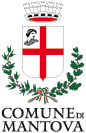 BANDO PUBBLICO PER INQUILINI SOTTOPOSTI A SFRATTO PER FINITA LOCAZIONErivolto ai cittadini residenti nel Comune di Mantova sottoposti a procedure esecutive di rilascio per finita locazione nel libero mercato, finalizzato alla concessione di contributi regionali ad alcune categorie di cittadini sottoposti a procedure esecutive di rilascio per finita locazione in possesso dei requisiti  e delle condizioni di seguito riportati;Visti:il decreto del Ministero delle Infrastrutture e dei Trasporti n. 54 del 29 gennaio 2015 – Fondo nazionale di sostegno per l’accesso alle abitazioni in locazione – Riparto disponibilità anno 2015. Art.1, commi 2 e 3, Disposizioni per dare idonea soluzione abitativa ai soggetti di cui all’articolo 1, comma 1, della legge 8 febbraio 2007, n. 9 sottoposti a procedure esecutive di rilascio per finita locazione;la DGR n. 3789 del 3 luglio 2015 “Emergenza abitativa: iniziative tese a favorire la mobilità nel settore della locazione e a favore dei nuclei familiari interessati da provvedimenti esecutivi di rilascio per finita locazione di cui all’art. 1, comma 1 della legge 8 febbraio 2007, n. 9” Regione Lombardia aveva approvato le modalità attuative per il sostegno della mobilità nel settore della locazione, in particolare nell’erogazione di contributi per i casi di sfratto esecutivo per finita locazione, e destinato al Comune di Mantova la somma totale di euro 11.457,29, che sarà erogata per il tramite di Finlombarda S.p.a.;la DGR n. 5644 del 3 ottobre 2016 “Iniziative di contrasto all’emergenza abitativa: morosita’ incolpevole 2016 e aggiornamento dgr x/1032/2013, inerente iniziative sperimentali, e dgr x/2207/2014 e x/3789/2015 inerenti mobilita’ nella locazione”, Regione Lombardia stabilisce nuovi criteri per l’erogazione dei contributi da parte dei comuni ai cittadini aventi diritto e la ripartizione di nuove risorse assegnate ai comuni in riferimento alle morosità incolpevoli ex DM n. 202 del 14 maggio 2014 e DGR 2648/2014;Considerato che:Il DM citato al precedente punto 1 prevede che il 25% delle risorse ripartite nel Decreto sia destinata a dare idonea soluzione ai soggetti di cui al punto succitato, sottoposte a procedure di rilascio per finita locazione, promuovendo, prioritariamente, la sottoscrizione di nuovi contratti a canone concordato. SI RENDE NOTOche fino alla data del 31 dicembre 2017 o comunque fino ad esaurimento dei fondi disponibili possono presentare la domanda di segnalazione di essere sottoposti a procedura esecutiva di rilascio per finita locazione gli inquilini con le caratteristiche di cui al successivo articolo 1.INQUILINI SOTTOPOSTI A SFRATTO PER FINITA LOCAZIONEArt. 1 – RequisitiEssere residenti nel Comune di Mantova;Essere titolare di un contratto di locazione di unità immobiliare sita nel Comune di Mantova ad uso abitativo regolarmente registrato e risieda nell’alloggio oggetto della procedura di rilascio;Essere destinatario di un atto di esecuzione di sfratto per finita locazione;Essere in possesso della cittadinanza italiana o di un Paese dell’U.E. ovvero, nei casi di cittadini non appartenenti all’Unione Europea, di un regolare titolo di soggiorno;Essere in possesso di un reddito ISEE non superiore a euro 40.000;Inquilini che siano o abbiano nel proprio nucleo familiare:Persone ultrasessantacinquenniMalati terminaliPortatori di handicap con invalidità superiore al 66% e che non siano “in possesso” di altra abitazione adeguata al nucleo familiare nella regione di residenza.Alle stesse condizioni di reddito e di non possidenza, la sospensione si applica per nuclei familiari con figli fisicamente a carico.Art. 2 – Finalizzazione del contributo I contributi, come indicato nel DM del 30 marzo 2016, possono arrivare alla cifra massima di € 8.000,00 ai soggetti aventi diritto che abbiano sottoscritto o stiano per sottoscrivere grazie a tale incentivo un nuovo contratto di locazione.Art. 3  – Termini e modalità per la presentazione delle domandeI moduli di segnalazione e richiesta di contributo, debitamente compilati e sottoscritti dal titolare del contratto di locazione (conduttore), potranno essere presentati fino al al 31/12/2017 o comunque fino ad esaurimento delle risorse disponibili, presso uno dei seguenti uffici secondo, le modalità sotto riportate:UNIAT UIL, sezione di Mantova, con sede in Mantova, via Cremona n. 27 (TEL 0376.384910)- dal lunedì al venerdì dalle ore 9.00 alle ore 12.00SUNIA CGIL, sezione di Mantova, con sede in Mantova, via Altobelli n. 5 (TEL 0376.326272)- dal lunedì al venerdì dalle ore 9.00 alle ore 12.00SICET CISL sede di Mantova, via Torelli n. 10 (TEL 0376.352252)- dal lunedì al venerdì dalle ore 9.00 alle ore 12.00Associazione Proprietà Edilizia – Confedilizia Provinciale - Mantova, con sede in Mantova, via Oberdan 14 (TEL 0376.224715)- dal martedì al giovedì, dalle ore 9.00 alle ore 12.00, preferibilmente previo appuntamentoAssociazione Provinciale della Provinciale della Proprietà Fondiaria Rustica e Urbana – Mantova, con sede in Mantova, via Principe Amedeo n. 17 (TEL. 0376.323310)- dal lunedì al venerdì, dalle ore 9.00 alle ore 12.00, preferibilmente previo appuntamentoUnione Piccoli Proprietari Immobiliari di Mantova, con sede in Mantova, via Bertani 54 (TEL. 0376.368929) previo appuntamentoAssociazione Sindacale dei Piccoli Proprietari Immobiliari ASPPI Mantova, con sede in Mantova, via Fratelli Cairoli 2 (TEL. 0376.365895)- martedì e giovedì dalle ore 10.00 alle 12.00 , preferibilmente previo appuntamento”Art. 4 – Commissione di valutazione dei moduli di segnalazioneI moduli di segnalazione e richiesta di contributo saranno esaminati in base all’ordine cronologico di protocollazione nel sistema informatico dedicato, tenuto conto di quanto indicato al precedente Art. 3.L’esame delle domande verrà effettuato da un’apposita commissione composta dal Dirigente del Settore Servizi Sociali del Comune di Mantova o da soggetto delegato, da un rappresentante dell’Ufficio Casa del Comune di Mantova, da un membro che rappresenti tutte le Organizzazioni Sindacali degli Inquilini, e da un rappresentante delle associazioni dei proprietari.Se in regola con i requisiti e le condizioni previste dal presente avviso, le richieste saranno finanziate sino alla capienza della disponibilità del fondo. Le integrazioni della documentazione, tra cui la dichiarazione da parte del proprietario dell’immobile, saranno richieste dagli uffici successivamente alla presentazione della domanda ai fini della valutazione della stessa.Art. 5 – ControlliLa Commissione succitata attiva procedure di controllo sulle dichiarazioni e autocertificazioni per l’ulteriore accertamento sostanziale reddituale e patrimoniale. Informativa sull'uso dei dati personali e sui diritti del dichiarante – d.lgs. n. 196/2003I dati personali acquisiti con le autocertificazioni o le dichiarazioni sostitutive devono essere necessariamente forniti per accertare la situazione economica del nucleo del dichiarante, i requisiti per l'accesso al contributo e per la determinazione dello stesso. Qualora a seguito dei controlli, il contributo risultasse indebitamente riconosciuto, ovvero in caso di dichiarazioni mendaci del beneficiario, il Comune procede alla revoca del beneficio, attiva le procedure di recupero e ne dà comunicazione a Regione Lombardia.                                                                                                                                          IL DIRIGENTE                                                                                                                                  DOTT. ERNESTO GHIDONI